Vattenavstängning i lägenhet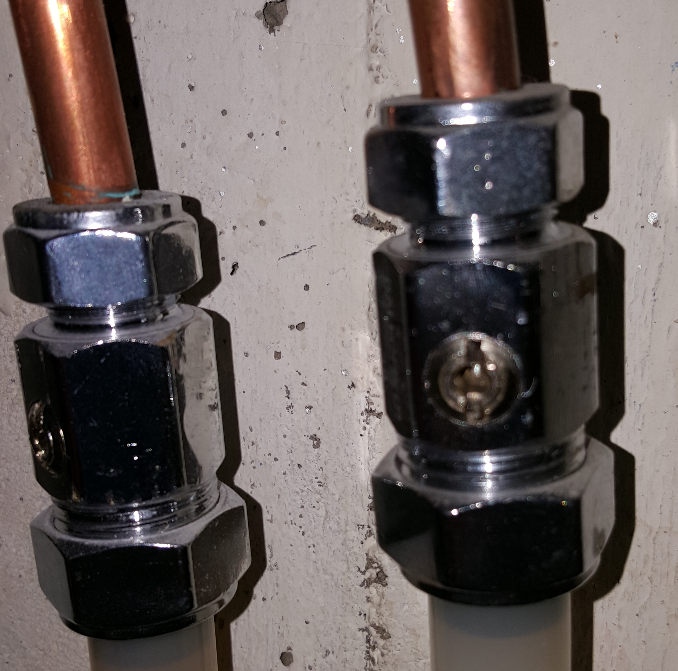 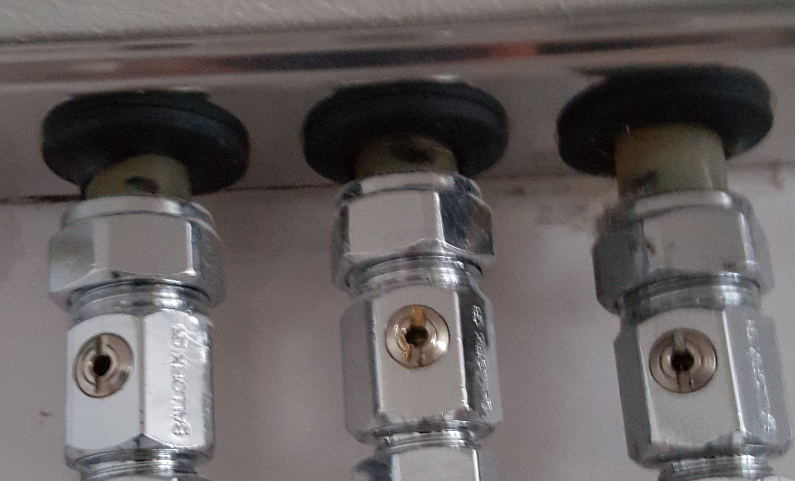 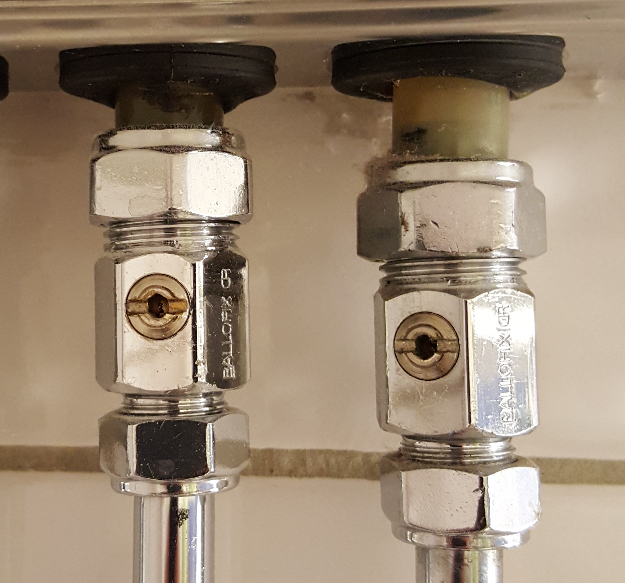 